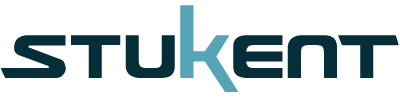 INTRODUCING PROFCON 2019Stukent to Host First Conference for Digital Marketing Educators in West YellowstoneIDAHO FALLS, Idaho — The first conference for digital marketing educators, ProfCon 2019, will be June 19-21 in West Yellowstone, Mont. Digital courseware provider Stukent, Inc. presents this in-person event following the success of webinars for educators and in keeping with the company's mission to help educators help students help the world.ProfCon 2019 will feature industry and academic presenters speaking on three themes: learn, prepare, share. Those scheduled to speak include Scott Cowley, Jeff Larson, and Heather Dopson. In addition to hearing from speakers, educators will have opportunities to network and take part in excursions organized by Stukent. While most conferences are focused only on the paid attendees, Stukent invites conference registrants and their entire families to join the excursions and to experience the beauty of West Yellowstone."I can't think of a better way to connect with our audience than exploring the beauty of Yellowstone National Park and talking about the present and future of digital marketing in higher ed," said Brandon Winter, Vice President of Stukent. "Get ready for the perfect mix of training from both industry and academia. We are excited to bring this community together to learn, prepare, and share!"For more information on ProfCon 2019 and to learn more about Stukent, Inc., contact Hailey Voorhies at hailey.voorhies@stukent.com or visit https://www.stukent.com/profcon/. 
Stukent, Inc. provides digital courseware for high schools and higher education while fulfilling its mission to help educators help students help the world. Stukent courseware — which has been used by over 1,200 instructors in over 40 countries — includes first-in-the world simulations, continuously updated digital textbooks and expert mentoring sessions by industry professionals.FOR IMMEDIATE RELEASEContact: Hailey Voorhies, Stukent, Inc.Phone: (855) 788-5368Email: hailey.voorhies@stukent.com